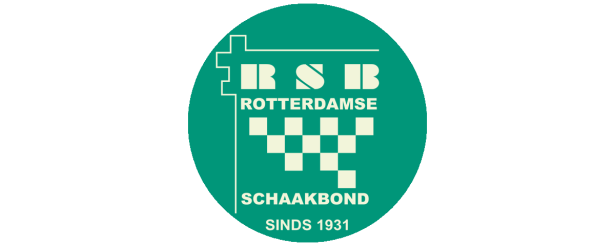 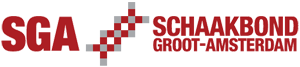 50 jarig jubileum SGA : Massakamp Rotterdam en AmsterdamTer gelegenheid van het 50-jarig bestaan van de Schaakbond Groot Amsterdam zal op zaterdag 8 juni in Amsterdam een sportieve schaakmiddag plaatsvinden op ongeveer 60 borden. Zowel de Amsterdamse- als de Rotterdamse schaakbond zullen schakers afvaardigen die tegen elkaar een massakamp zullen spelen. Het evenement wordt met een BBQ afgesloten. Alle clubs van de bonden wordt gevraagd om twee spelers af te vaardigen.  Locatie: 	ASV Bilderdijkpark (speellocatie SV Amsterdam West), Bilderdijkpark 10, 1052 SB Amsterdam.Speelvorm:	 Tweekamp met beperkte bedenktijd (45 minuten p.p.p.p, +15 sec. per zet), waarbij iedereen tegen een min of meer gelijkwaardige tegenstander speelt. Tussendoor een pauze.  Programma zaterdag 8 juni:10.30u:		Ophalen spelers RSB met touringcar opstapplaats 1 (De Kuip, gratis parkeren terrein)11.00u:		Ophalen spelers RSB met touringcar opstapplaats 2 (R’dam Centraal, Conradstraat)12.30u: 	Ontvangst op de locatie met koffie/drankje en welkomstwoord SGA13.00u: 	Start massakamp  15.00u:		Einde eerste ronde, pauze15.15u: 	Begin tweede ronde17.15u: 	Einde tweede ronde, borreluur18.30u: 	BBQ (vlees/vegetarisch)21.00u: 	Vertrek RSB naar Rotterdam22.00u: 	Aankomst bus in Rotterdam Overig:Het evenement is gratis en alle deelnemers ontvangen een aantal consumptiebonnen en kunnen kosteloos deelnemen aan de BBQ na afloop. Het vervoer wordt door de SGA ter beschikking gesteld, de definitieve precieze ophaallocaties worden nog bepaald en aan de deelnemers kenbaar gemaakt.  Opgeven:Er wordt op basis van ELO een zo gelijkwaardig mogelijke massakamp gespeeld. Daarom wordt aan iedere club van beide bonden gevraagd om vóór 29 mei twee spelers op te geven, eentje met ELO < 1600 en een met ELO > 1600. Daarna zullen clubs gevraagd worden om een aantal extra spelers af te vaardigen om een gelijk en gelijkwaardig aantal schakers te creëren. U kunt vooraf maximaal 10 spelers op de reservelijst plaatsen. 
We hopen op een enthousiaste respons.RSB clubs kunnen hun spelers opgeven bij Angelo Ayala (voorzitter@r-s-b.nl)